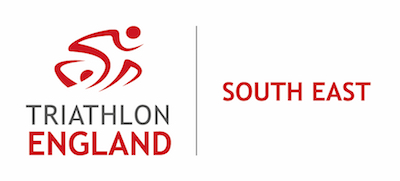 Junior Race Series Report 2021In 2021, TESE delivered a full Junior Race Series of 8 events. It should be celebrated that TESE, in this difficult year was possibly the only region to run a full Junior Race Series.  All credit and thanks should go to the regions race organisers that were prepared to go through additional hurdles this year to put their events on.The following events were included:5th June Eastbourne Aquathlon13th June Ashburnham Aquathlon4th July Bewl Aquathlon (IRC qualifier)18th July Bridge25th July Full Steam Events21st August Bri Tri Kids Tri 5th September Ashburnham Aquathlon23rd October Medway DuathlonThe series comprised 8 events made up of 4 Aquathlon, 3 Triathlon, and 1 Duathlon with the best 5 scores counting. In 2019, 63 athletes competed in 3 or more events compared to this year when 56 athletes competed in 3 or more events, although the spread of these numbers across the age groups was similar.It should be noted that, in 2021, BTF head office team did not maintain the scoring system that was developed 2018-2019 so that the JRS Co-Ordinator had to revert to maintaining a spreadsheet.  This service is expected to resume in 2022.IRC 2021The IRC team of 16 athletes plus 3 reserves was selected from 2 events, Bowood House Triathlon and Bewl Aquathlon.  The heats and finals format of the event was new for 2021.  The top athletes from each heat went forward into the A final and the rest of the field competed in the B final for each age category so that every athlete had the opportunity to race twice.  The TESE team came second out of the 13 regions (10 + Wales, Scotland and Jersey) with 2 wins and top 10 performances from:IRD 20212021 also saw a new Inter-Regional Duathlon event between East, London and South-East regions for TS1 to Youth athletes.  This is a great addition to the junior calendar and was this year hosted by Medway Tri Club.Elizabeth ScottJunior Race Series Co-Ordinator27th October 2021TS2 boys:Oliver Darcy (Medway Tri Club) 7th TS2 girls:Katherine Haslip (Bodyworks) 4th Hannah Painter (Medway Tri Club) 10thTS3 boys:Alex Dack (Deal Tri Club) 1st TS3 girls:Gabriella Horne (Medway Tri Club) 1stLauren Mitchell (Medway Tri Club) 6th